Яшков Николай СеменовичГод рождения: __.__.1925 
место рождения: Горьковская обл., Починковский р-н, с. Новоспаское 
№ наградного документа: 74 
дата наградного документа: 06.04.1985№ записи: 1524961674Орден Отечественной войны I степени 

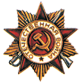 